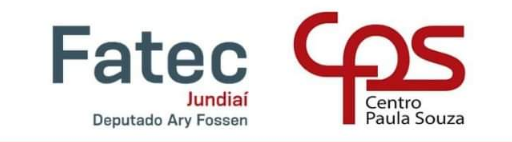 TERMO DE AUTORIZAÇÃO - Depósito e disponibilização dos Trabalhos de Graduação no Repositório Institucional do Conhecimento (RIC-CPS)Nós, alunos abaixo assinados, regularmente matriculados no Curso Superior de Tecnologia em ___________ na qualidade de titulares dos direitos morais e patrimoniais de autores do Trabalho de Graduação (Título do TG)_________________________, apresentado na Fatec __(Nome da Fatec)________, município _________________, sob a orientação do(a) Prof. (a): Nome do Orientador, apresentado na data dd/mm/aaaa, cuja menção (nota) é ________, foi indicado pela banca examinadora para ser disponibilizado na íntegra no Repositório Institucional do Conhecimento (RIC-CPS): ( ) Sim / ( ) Não. OBS: Apenas trabalhos com nota igual ou maior que 9 (nove) podem ser indicados a serem disponibilizados na íntegra para consulta no RIC-CPS. ( ) Autorizamos o Centro Paula Souza a divulgar o documento, abaixo relacionado, sem ressarcimentos de Direitos Autorais, no Repositório Institucional do Conhecimento (RIC-CPS) e em outros ambientes digitais institucionais, por prazo indeterminado, para fins acadêmicos, a título de divulgação da produção científica gerada pela unidade, com fundamento nas disposições da Lei nº 9.610, de 19 de fevereiro de 1998 e da Lei nº 12.853, de 14 de agosto de 2013. ( ) Não autorizamos o Centro Paula Souza a divulgar o conteúdo integral, do documento abaixo relacionado, até a data ________/_________/_________. Após esse período o documento poderá ser disponibilizado sem ressarcimentos de Direitos Autorais, no Repositório Institucional do Conhecimento (RIC-CPS) e em outros ambientes digitais institucionais, por prazo indeterminado, para fins acadêmicos, a título de divulgação da produção científica gerada pela unidade, com fundamento nas disposições da Lei nº 9.610, de 19 de fevereiro de 1998 e da Lei nº 12.853, de 14 de agosto de 2013. ( ) Não autorizamos a divulgação do conteúdo integral do documento abaixo relacionado, sob a justificativa: __________________________________________________________________________________________________________________________________________________________.O trabalho contou com agência de fomento[1]: ( ) Não ( ) CAPES ( ) CNPq ( ) Outro (especifique): _____________________________________________________________________________ [1] Agência de fomento à pesquisa: instituições que financiam projetos, apoiam financeiramente projetos de pesquisa.Atestamos que todas as eventuais correções solicitadas pela banca examinadora foram realizadas, entregando a versão final e absolutamente correta. Local e data. Cientes:Professor Orientador:(Assinatura do orientador)__________________________________________________Nome completo:RG:Coordenador do Curso:(Assinatura do coordenador do curso)__________________________________________________Nome completo:RG: 
Nome completo dos autoresRGE-mail pessoalAssinatura